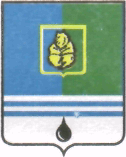 решениеДУМЫ ГОРОДАКОГАЛЫМАХанты-Мансийского автономного округа - ЮгрыОт «23» декабря 2020 г.							  №509-ГДО внесении измененийв решение Думы города Когалыма от 16.09.2015 №572-ГДВ соответствии с Градостроительным кодексом Российской Федерации, постановлением Правительства Ханты-Мансийского автономного округа – Югры от 29.12.2014 №534-п «Об утверждении региональных нормативов градостроительного проектирования Ханты-Мансийского автономного округа – Югры», ГОСТ 33150-2014, решением Думы города Когалыма от 23.12.2014 №502-ГД «Об утверждении Порядка подготовки, утверждения местных нормативов градостроительного проектирования города Когалыма и внесения в них изменений», Дума города Когалыма РЕШИЛА:1. Внести в решение Думы города Когалыма от 16.09.2015 №572-ГД «Об утверждении местных нормативов градостроительного проектирования города Когалыма» (далее – решение) следующие изменения:1.1.	Раздел 3 приложения к решению изложить в следующей редакции:   «3. Термины и определения, перечень используемых сокращений  В настоящих нормативах приведенные понятия применяются в следующем значении:Бульвар и пешеходные аллеи - озелененные территории линейной формы, предназначенные для транзитного пешеходного движения, прогулок, повседневного отдыха;Велопарковка - место для длительной стоянки (более часа) или хранения велосипедов, оборудованное специальными конструкциями;Велопешеходная дорожка - велосипедная дорожка, предназначенная для раздельного или совместного с пешеходами движения велосипедистов и обозначенная дорожными знаками;Велосипед - транспортное средство, кроме инвалидных колясок, которое имеет по крайней мере два колеса и приводится в движение, как правило мускульной энергией лиц, находящихся на этом транспортном средстве, в частности при помощи педалей или рукояток, и может также иметь электродвигатель номинальной максимальной мощностью в режиме длительной нагрузки, не превышающей 0,25 кВт, автоматически отключающийся на скорости более 25 км/ч;Велосипедист - лицо, управляющее велосипедом;Велосипедная дорожка - отдельная дорога или часть автомобильной дороги, предназначенная для велосипедистов и оборудованная соответствующими техническими средствами организации дорожного движения;Велосипедная стоянка - место для кратковременной стоянки (до одного часа) велосипедов, оборудованное стойками или другими специальными конструкциями для обеспечения сохранности велосипедов;Внутридворовая территория - территория со стороны входов в жилую часть многоквартирного дома, содержащая элементы благоустройства, необходимые для функционирования дома;Водоохранные зоны - территории, которые примыкают к береговой линии морей, рек, ручьев, каналов, озер, водохранилищ и на которых устанавливается специальный режим осуществления хозяйственной и иной деятельности в целях предотвращения загрязнения, засорения, заиления указанных водных объектов и истощения их вод, а также сохранения среды обитания водных биологических ресурсов и других объектов животного и растительного мира;Временные объекты - сооружения (площадки), возведенные (оборудованные) на срок, определенный договором аренды земельного участка, предоставленного в целях установки (размещения) и эксплуатации временного объекта, по истечении срока действия которого лицо, установившее временный объект обязано его демонтировать (разобрать, снести) и освободить земельный участок либо продлить срок действия договора. Временные объекты не относятся к недвижимому имуществу. Право собственности и другие вещные права на временные объекты, а также сделки с ним не подлежат регистрации в Едином государственном реестре недвижимости;Встроенные, встроенно-пристроенные и пристроенные помещения - учреждения и предприятия, помещения которых полностью или частично расположены в жилом доме или ином здании;Гараж - здание, сооружение, предназначенные для хранения (стоянки) автомобилей, а также для осуществления мелкого ремонта транспортных средств собственника гаража;Городской сад - озелененная территория с ограниченным набором видов рекреационной деятельности, предназначенная преимущественно для прогулок и повседневного кратковременного отдыха населения, площадью, как правило, от 3 до 5 га;Гостевые стоянки - открытые площадки, предназначенные для парковки легковых автомобилей посетителей зон жилого назначения;Градостроительная деятельность - деятельность по развитию территорий, в том числе городов и иных поселений, осуществляемая в виде территориального планирования, градостроительного зонирования, планировки территорий, архитектурно-строительного проектирования, строительства, капитального ремонта, реконструкции, сноса объектов капитального строительства, эксплуатации зданий, сооружений, благоустройства территорий;Градостроительная документация - документы территориального планирования, документы градостроительного зонирования, документация по планировке территории;Градостроительное зонирование - зонирование территорий муниципальных образований в целях определения территориальных зон и установления градостроительных регламентов;Градостроительное проектирование - комплекс планировочных и иных мероприятий, которые необходимо выработать и задействовать для реализации целей регионального и муниципального управления и градостроительного регулирования, осуществления инвестиционных программ в области планировки, застройки и благоустройства территорий, реконструкции градостроительных комплексов зданий, сооружений, инженерных систем и природно-ландшафтных территорий;Градостроительные решения - решения органов государственной власти, органов местного самоуправления по развитию пространственной структуры, зонированию территорий, принятые на основании утвержденной в установленном федеральным законодательством порядке градостроительной документации;Градостроительный регламент - устанавливаемые в пределах границ соответствующей территориальной зоны виды разрешенного использования земельных участков, равно как всего, что находится над и под поверхностью земельных участков и используется в процессе их застройки и последующей эксплуатации объектов капитального строительства, предельные (минимальные и (или) максимальные) размеры земельных участков и предельные параметры разрешенного строительства, реконструкции объектов капитального строительства, ограничения использования земельных участков и объектов капитального строительства, а также применительно к территориям, в границах которых предусматривается осуществление деятельности по комплексному и устойчивому развитию территории, расчетные показатели минимально допустимого уровня обеспеченности соответствующей территории объектами коммунальной, транспортной, социальной инфраструктур и расчетные показатели максимально допустимого уровня территориальной доступности указанных объектов для населения;Документация по планировке территории - проекты планировки территории; проекты межевания территории;Жилищный фонд в зависимости от целей использования:Жилищный фонд социального использования - совокупность предоставляемых гражданам по договорам социального найма жилых помещений государственного и муниципального жилищных фондов;Специализированный жилищный фонд - совокупность предназначенных для проживания отдельных категорий граждан и предоставляемых по правилам Жилищного кодекса Российской Федерации жилых помещений государственного и муниципального жилищных фондов;Индивидуальный жилищный фонд - совокупность жилых помещений жилищного фонда, которые используются гражданами - собственниками таких помещений для своего проживания, проживания членов своей семьи и (или) проживания иных граждан на условиях безвозмездного пользования, а также юридическими лицами - собственниками таких помещений для проживания граждан на указанных условиях пользования;Жилищный фонд коммерческого использования - совокупность жилых помещений, которые используются собственниками таких помещений для проживания граждан на условиях возмездного пользования, предоставлены гражданам по иным договорам, предоставлены собственниками таких помещений лицам во владение и (или) в пользование;Заказчик - юридическое или физическое лицо, обратившееся с заказом к другому лицу - изготовителю, продавцу, поставщику товаров и услуг (подрядчику). В качестве заказчика могут выступать правительство, государственные органы, учреждения, организации, предприятия, граждане;Земельный участок - часть земной поверхности, границы которой определены в соответствии с федеральными законами;Зона санитарной охраны (источников питьевого и хозяйственно-бытового водоснабжения) - территория и акватория, на которых устанавливается особый санитарно-эпидемиологический режим для предотвращения ухудшения качества воды источников централизованного питьевого и хозяйственно-бытового водоснабжения и охраны водопроводных сооружений;Зонирование - деление территории муниципального образования, населенного пункта при осуществлении градостроительного проектирования на части (зоны) для определения их функционального назначения (функциональное зонирование при подготовке генерального плана), определения территориальных зон и установления градостроительных регламентов (градостроительное зонирование при подготовке правил землепользования и застройки), определения особых условий использования соответствующих территорий (зон с особыми условиями использования территорий), а также закрепления (отображения) в градостроительной документации границ соответствующих зон;Зоны жилого назначения - участки территории города, используемые и предназначенные для размещения жилых домов, а также учреждений и предприятий обслуживания населения;Зоны общественно-делового назначения - участки территории города, предназначенные для размещения объектов здравоохранения, культуры, торговли, общественного питания, социального и коммунально-бытового назначения, предпринимательской деятельности, объектов образования, административных, научно-исследовательских учреждений, стоянок автомобильного транспорта, объектов делового, финансового назначения, иных объектов, связанных с обеспечением жизнедеятельности граждан;Зоны производственного и коммунально-складского назначения - территории, предназначенные для размещения промышленных, коммунальных и складских объектов и объектов, связанных с их обслуживанием, а также для установления санитарно-защитных зон таких объектов;Зона транспортной инфраструктуры предназначена для размещения объектов транспортной инфраструктуры, в том числе сооружений и коммуникаций железнодорожного, автомобильного и трубопроводного транспорта, метрополитена, связи, а также для установления санитарно-защитных зон и санитарных разрывов таких объектов;Зона инженерной инфраструктуры включает в себя участки территории города, предназначенные для размещения сетей инженерно-технического обеспечения, включая линии электропередачи, линии связи (в том числе линейно-кабельные сооружения), трубопроводы, для размещения иных объектов инженерной инфраструктуры, установления санитарно-защитных зон и санитарных разрывов таких объектов, установления охранных зон объектов инженерной инфраструктуры;Зона специального назначения - территории, занятые кладбищами, крематориями, объектами размещения отходов производства и потребления и иными объектами, размещение которых может быть обеспечено только путем выделения указанных зон;Зона военных и режимных объектов - зона, предназначенная для размещения военных объектов, прочих режимных объектов (в том числе тюрем) и формирования инфраструктуры для их обслуживания. Предназначена для размещения объектов, в отношении территорий которых устанавливается особый режим; порядок использования территории определяется федеральными органами исполнительной власти и органами исполнительной власти субъекта Федерации по согласованию с органами местного самоуправления в соответствии с государственными градостроительными нормативами и правилами, со специальными нормативами;Зона естественного ландшафта - зона, включающая в себя естественные неблагоустроенные территории, предназначенные для сохранения озелененных пространств на незастроенной территории города и восстановления нарушенного ландшафта;Зона акваторий - территории, занятые водными объектами;Зоны охраны объектов культурного наследия - территория, устанавливаемая в целях обеспечения сохранности объекта культурного наследия в его исторической среде на сопряженной с ним территории;Зоны рекреационного назначения - зоны в границах территорий, занятых городскими лесами, скверами, парками, городскими садами, прудами, озерами, водохранилищами, пляжами, также в границах иных территорий, используемых и предназначенных для отдыха, туризма, занятий физической культурой и спортом;Зоны с особыми условиями использования территорий - охранные, санитарно-защитные зоны, зоны охраны объектов культурного наследия (памятников истории и культуры) народов Российской Федерации, защитные зоны объектов культурного наследия, водоохранные зоны, зоны затопления, подтопления, зоны санитарной охраны источников питьевого и хозяйственно-бытового водоснабжения, зоны охраняемых объектов, приаэродромная территория, иные зоны, устанавливаемые в соответствии с законодательством Российской Федерации;Индивидуальный жилой дом - отдельно стоящий жилой дом с количеством этажей не более чем три, предназначенные для проживания одной семьи;Информационные системы обеспечения градостроительной деятельности (далее также - ИСОГД) - организованный в соответствии с требованиями Градостроительного кодекса Российской Федерации систематизированный свод документированных сведений о развитии территорий, об их застройке, о земельных участках, об объектах капитального строительства и иных необходимых для осуществления градостроительной деятельности сведений;Капитальный ремонт объектов капитального строительства (за исключением линейных объектов) - замена и (или) восстановление строительных конструкций объектов капитального строительства или элементов таких конструкций, за исключением несущих строительных конструкций, замена и (или) восстановление систем инженерно-технического обеспечения и сетей инженерно-технического обеспечения объектов капитального строительства или их элементов, а также замена отдельных элементов несущих строительных конструкций на аналогичные или иные улучшающие показатели таких конструкций элементы и (или) восстановление указанных элементов;Капитальный ремонт линейных объектов - изменение параметров линейных объектов или их участков (частей), которое не влечет за собой изменение класса, категории и (или) первоначально установленных показателей функционирования таких объектов и при котором не требуется изменение границ полос отвода и (или) охранных зон таких объектов, если иное не предусмотрено Градостроительным кодексом Российской Федерации;Комфорт проживания - устанавливаемый в задании на проектирование уровень требований к габаритам и площади помещений, к составу помещений жилого назначения, а также к инженерно-техническому оснащению, обеспечивающему возможность регулирования в процессе эксплуатации санитарно-гигиенических параметров окружающей среды;Красные линии - линии, которые обозначают границы территорий общего пользования и подлежат установлению, изменению или отмене в документации по планировке территории;Культовые объекты - объекты для проведения религиозных обрядов;Культурно-просветительские и зрелищные объекты - библиотеки, музеи, выставочные залы, галереи, театры, концертные залы, кинотеатры и иные подобные объекты;Линейные объекты - линии электропередачи, линии связи (в том числе линейно-кабельные сооружения), трубопроводы, автомобильные дороги, железнодорожные линии и другие подобные сооружения;Линии регулирования застройки - линии, устанавливаемые в документации по планировке территории (в том числе в градостроительных планах земельных участков) по красным линиям или с отступом от красных линий и определяющие расположение внешних контуров зданий, строений и сооружений;Маломобильные группы населения - лица старшей возрастной группы, 60 лет и старше, инвалиды трудоспособного возраста 16 - 60 лет, дети-инвалиды до 16 лет, дети до 8 - 10 лет, пешеходы с детскими колясками, временно нетрудоспособные;Малые архитектурные формы - элементы монументально-декоративного оформления, устройства для оформления мобильного и вертикального озеленения, водные устройства, городская мебель на территории муниципального образования, а также игровое, спортивное, осветительное оборудование, средства наружной рекламы и информации;Машино-место - предназначенная исключительно для размещения транспортного средства индивидуально-определенная часть здания или сооружения, которая не ограничена либо частично ограничена строительной или иной ограждающей конструкцией и границы которой описаны в установленном законодательством о государственном кадастровом учете порядке;Микрорайон (квартал) - структурный элемент жилой застройки, не расчлененный магистральными улицами и дорогами, в пределах которого размещаются учреждения и предприятия повседневного пользования с радиусом обслуживания не более 500 м (кроме школ и детских дошкольных учреждений, радиус обслуживания которых определяется в соответствии с нормами). Границами, как правило, являются магистральные улицы или улицы в жилой застройке, проезды, пешеходные пути, естественные рубежи;Многоквартирный дом - совокупность двух и более квартир, имеющих самостоятельные выходы либо на земельный участок, прилегающий к жилому дому, либо в помещения общего пользования в таком доме. Многоквартирный дом содержит в себе элементы общего имущества собственников помещений в таком доме в соответствии с жилищным законодательством;Морфологический тип (морфотип) застройки - компактно расположенная застройка, характеризующаяся схожестью внешних признаков (этажностью, плотностью, архитектурными и конструктивными решениями и т.д.) и сложившаяся в достаточно сжатый исторический период;Мощность объекта градостроительной деятельности - степень способности данного объекта выполнять определенную функцию. Для некоторых объектов синонимами «мощности» могут быть «вместимость», «производительность» и т.п.;Населенный пункт - территориальное образование, имеющее сосредоточенную застройку в пределах установленной границы и служащее местом постоянного проживания людей;Объекты градостроительной деятельности - объекты, отображаемые на картах (схемах) в составе градостроительной документации, включая опорный план территории;Объект капитального строительства - здание, строение, сооружение, объекты, строительство которых не завершено (далее - объекты незавершенного строительства), за исключением некапитальных строений, сооружений и неотделимых улучшений земельного участка (замощение, покрытие и другие);Объекты местного значения - объекты капитального строительства, иные объекты, территории, которые необходимы для осуществления органами местного самоуправления полномочий по вопросам местного значения и в пределах переданных государственных полномочий в соответствии с федеральными законами, законом субъекта Российской Федерации, уставом и оказывают существенное влияние на социально-экономическое развитие территории;Охранные зоны - территории, предназначенные для обеспечения сохранности, прочности и устойчивости сооружений, устройств и других объектов охраны, а также для поддержания необходимых условий их эксплуатации, в границах которых устанавливаются в соответствии с законодательством особые условия использования территорий;Парк - озелененная территория многофункционального или специализированного направления рекреационной деятельности с развитой системой благоустройства, предназначенная для периодического кратковременного массового отдыха населения;Парковка (парковочное место) - специально обозначенное и при необходимости обустроенное и оборудованное место, являющееся в том числе частью автомобильной дороги и (или) примыкающее к проезжей части и (или) тротуару, обочине, эстакаде или мосту либо являющееся частью подэстакадных или подмостовых пространств, площадей и иных объектов улично-дорожной сети и предназначенное для организованной стоянки транспортных средств на платной основе или без взимания платы по решению собственника или иного владельца автомобильной дороги, собственника земельного участка;Пешеход - лицо, находящееся вне транспортного средства на дороге либо на пешеходной или велопешеходной дорожке и не производящее на них работу. К пешеходам приравниваются лица, передвигающиеся в инвалидных колясках без двигателя, ведущие велосипед, мопед, мотоцикл, везущие санки, тележку, детскую или инвалидную коляску, а также использующие для передвижения роликовые коньки, самокаты и иные аналогичные средства;Пешеходная дорожка - размещаемое за пределами земляного полотна инженерное сооружение, предназначенное для движения пешеходов вне населенных пунктов в полосе отвода или придорожной полосе автомобильной дороги;Планировочная организация - деление территории муниципального образования на планировочные элементы в целях реализации системного подхода к процессам градостроительного проектирования и информационного обеспечения градостроительной деятельности (планировочный район, планировочный микрорайон, планировочный квартал, планировочный земельно-имущественный комплекс, планировочный земельный участок);Полоса отвода автомобильной дороги - земельные участки (независимо от категории земель), которые предназначены для размещения конструктивных элементов автомобильной дороги, дорожных сооружений и на которых располагаются или могут располагаться объекты дорожного сервиса;Полоса для велосипедистов - велосипедная дорожка, расположенная на проезжей части автомобильной дороги, отделяющая велосипедистов техническими средствами организации дорожного движения (разметкой, дорожными ограждениями и т.д.) от проезжей части и обозначенная дорожным знаком в сочетании с табличкой, расположенными над полосой;Полоса отвода железных дорог - земельные участки, прилегающие к железнодорожным путям, земельные участки, занятые железнодорожными путями или предназначенные для размещения таких путей, а также земельные участки, занятые или предназначенные для размещения железнодорожных станций, водоотводных и укрепительных устройств, защитных полос лесов вдоль железнодорожных путей, линий связи, устройств электроснабжения, производственных и иных зданий, строений, сооружений, устройств и других объектов железнодорожного транспорта;Правила землепользования и застройки - документ градостроительного зонирования, который утверждается нормативным правовым актом органа местного самоуправления и в котором устанавливаются территориальные зоны, градостроительные регламенты, порядок применения такого документа и порядок внесения в него изменений;Природный ландшафт - территория, которая не подверглась изменению в результате хозяйственной и иной деятельности и характеризуется сочетанием определенных типов рельефа местности, почв, растительности, сформированных в единых климатических условиях;Реконструкция объектов капитального строительства (за исключением линейных объектов) - изменение параметров объекта капитального строительства, его частей (высоты, количества этажей, площади, объема), в том числе надстройка, перестройка, расширение объекта капитального строительства, а также замена и (или) восстановление несущих строительных конструкций объекта капитального строительства, за исключением замены отдельных элементов таких конструкций на аналогичные или иные улучшающие показатели таких конструкций элементы и (или) восстановления указанных элементов;Реконструкция линейных объектов - изменение параметров линейных объектов или их участков (частей), которое влечет за собой изменение класса, категории и (или) первоначально установленных показателей функционирования таких объектов (мощности, грузоподъемности и других) или при котором требуется изменение границ полос отвода и (или) охранных зон таких объектов;Санитарно-защитная зона (СЗЗ) - специальная территория с особым режимом использования, устанавливаемая вокруг объектов и производств, являющихся источниками воздействия на среду обитания и здоровье человека, в целях обеспечения безопасности населения; размер СЗЗ обеспечивает уменьшение воздействия загрязнения на атмосферный воздух до значений, установленных гигиеническими нормативами; по своему функциональному назначению санитарно-защитная зона является защитным барьером, обеспечивающим уровень безопасности населения при эксплуатации объекта в штатном режиме;Селитебная территория (зона) - территория, предназначенная для размещения жилищного фонда, общественных зданий и сооружений, в том числе научно-исследовательских институтов и их комплексов, а также отдельных коммунальных и промышленных объектов, не требующих устройства санитарно-защитных зон; для устройства путей сообщения, улиц, площадей и других мест общего пользования;Система теплоснабжения - совокупность устройств, предназначенных для передачи и распределения тепла потребителям;Сквер - объект озеленения города; участок на площади, перекрестке улиц или на примыкающем к улице участке квартала; планировка сквера включает дорожки, площадки, газоны, цветники, отдельные группы деревьев и кустарников; скверы предназначаются для кратковременного отдыха пешеходов и художественного оформления архитектурного ансамбля;Социально значимые объекты - объекты здравоохранения, объекты здравоохранения первой необходимости, учреждения и организации социального обеспечения, объекты учреждений детского дошкольного воспитания, объекты учреждений начального и среднего образования;Стоянка для автомобилей - здание, сооружение (часть здания, сооружения) или специальная открытая площадка, предназначенные только для хранения (стоянки) автомобилей;Стоянка закрытого типа - автостоянка с наружными стеновыми ограждениями;Стоянка открытого типа - автостоянка без наружных стеновых ограждений. Автостоянкой открытого типа считается также такое сооружение, которое открыто, по крайней мере, с двух противоположных сторон наибольшей протяженности. Сторона считается открытой, если общая площадь отверстий, распределенных по стороне, составляет не менее 50% наружной поверхности этой стороны в каждом ярусе;Строительство - создание зданий, строений, сооружений (в том числе на месте сносимых объектов капитального строительства);Территориальные зоны - зоны, для которых в правилах землепользования и застройки определены границы и установлены градостроительные регламенты в соответствии с требованиями Градостроительного кодекса Российской Федерации;Территории общего пользования - территории, которыми беспрепятственно пользуется неограниченный круг лиц (в том числе площади, улицы, проезды, набережные, береговые полосы водных объектов общего пользования, скверы, бульвары);Территории со сложными инженерно-строительными условиями - территории, подверженные воздействию чрезвычайных ситуаций природного характера (территории, на которых развиты неблагоприятные геологические, гидрогеологические, и другие процессы - оползни, обвалы, карст, селевые потоки, переработка берегов водохранилищ, озер и рек, подтопление, затопление, морозное пучение, наледеобразование, термокарст и их сочетания, территории, сложенные естественными грунтами с низкими прочностными свойствами, сложенные техногенными отложениями, сухими или осложненными подтоплением и др.);Улица - обустроенная и используемая для движения транспортных средств и пешеходов полоса земли либо поверхность искусственного сооружения, находящаяся в пределах населенных пунктов, в том числе магистральная дорога скоростного и регулируемого движения, пешеходная и парковая дорога, дорога в научно-производственных, промышленных и коммунально-складских зонах (районах);Функциональные зоны - зоны, для которых документами территориального планирования определены границы и функциональное назначение;Элемент планировочной структуры - часть территории поселения, городского округа или межселенной территории муниципального района (квартал, микрорайон, район и иные подобные элементы). Виды элементов планировочной структуры устанавливаются уполномоченным Правительством Российской Федерации федеральным органом исполнительной власти.3.2. Перечень используемых сокращений:ВЛ - воздушная линия электропередач;ВОС - водоочистное сооружение;ГНС - газонаполнительная станция;ГРП - газораспределительный пункт;ДДУ - детское дошкольное учреждение;ДОУ - дошкольное образовательное учреждение;ДСД - дорога скоростного движения;ИСОГД - информационная система обеспечения градостроительной деятельности;ИТМ ГОЧС - инженерно-технические мероприятия гражданской обороны и предупреждения чрезвычайных ситуаций;КНС - канализационная насосная станция;ЛЭП - линия электропередачи;МГН - маломобильные группы населения;МНД - магистральная улица непрерывного движения;МРД - магистральная улица регулируемого движения;МЭД - мощность эквивалентной дозы;ОБУВ - ориентировочный безопасный уровень воздействия;ОДУ - ориентировочный допустимый уровень;ПДК - предельно допустимая концентрация;ПДС - предельно допустимые сбросы;ПДУ - предельно допустимый уровень;ПЗА - потенциал загрязнения атмосферы;ПРТО - передающий радиотехнический объект;ПРЭО - производственное ремонтно-эксплуатационное объединение;ПС - понизительная подстанция;РЭУ - ремонтно-эксплуатационное управление;СЗЗ - санитарно-защитная зона;СТО - станция технического обслуживания;СУГ - сжиженные углеводороды;СУБД - система управления базами данных;ТЭЦ - теплоэлектроцентраль;ЦТП - центральный тепловой пункт;ЭМП - электромагнитные поля.»; 1.2. Подпункт 4.5.20 пункта 4.5 раздела 4 приложения к решению изложить в следующей редакции:«4.5.20 Требования по планированию велосипедных дорожек и велопарковок регулируются в соответствии с требованиями пункта 1.10 раздела 1 приложения к Постановлению Правительства Ханты-Мансийского автономного округа - Югры от 29.12.2014 №534-п «Об утверждении региональных нормативов градостроительного проектирования Ханты-Мансийского автономного округа – Югры.».Опубликовать настоящее решение в газете «Когалымский вестник».Председатель Думы города Когалыма ____________  А.Ю.ГоворищеваГлава города Когалыма	____________  Н.Н.Пальчиков